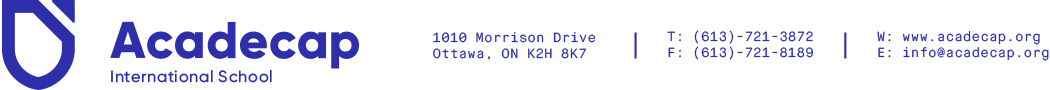 ACADECAMP SUMMER 2021 (AGES 4-9)
Sessions and Registration FormThis summer, AcadeCamp is excited to offer a virtual summer in the art gallery! AcadeCampers will explore famous art, and artists, and look at their connections to mathematics. Campers will be exposed to: 2D figures, grids and multiplication, measurement, patterns, fractions, lines, music and dance, and 3D shapes. Each week, campers will learn about a variety of art that can be done using that specific math concept, and will create an abundance of original artwork.Sessions will be delivered virtually through the same, tried and tested, online platforms Acadecap International School has been using for its virtual classes during learn from home periods. Counsellors will be delivering sessions in real-time through Google Meet, and campers will be able to interact with their cousellors and peers as though they were in a regular classroom. Ta access Google Meet and out online camp resources, all campers will receive a temporary Acadecap,org account valid for the summer of 2021.The weekly, bilingual AcadeCamp STEAM experience is enhanced this summer by: 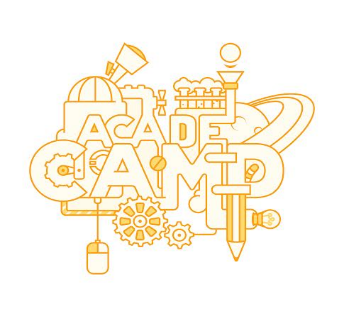 Explorations in real-life Math and ArtCooperative, real-world, multicultural, and "I-can-relate" context Small Group, Personalized and Across the Ages Learning, Teacher SupervisedSongs, Word Play, Literary Connections and Experiments in FrenchExpert Guests and Walking Distance Field Trips Interconnected and Cumulative Play and LearningK2 Martial Art Jiu-jitsu ClassOutdoor ActivitiesEach week, the Friday Afternoon Project Showcase challenges AcadeCampers to find an innovative way to summarize and present what they have learned in Science, Technology, Engineering, Art and Architecture and Math (STEAM).  NOTE: We are monitoring the evolving situation and are awaiting guidelines concerning the opening of day camps in our PHU. Parents will be notified once in-person camps can be offered.Week 1: June 21 – June 25 		KANDINSKY’S 2D FIGURESExploring Kadinsky’s art, campers will jump into the world of 2D figures. AcadeCampers will learn about 2D figures and their properties. Campers will participate in a variety of engaging activities about 2D figures and how they relate to art, and create artwork inspired by Kadinsky.Week 2: June 28 – July 2 (4 days)	PAT LIPSKY’S GRIDS AND MULTIPLICATIONInspired by Pat Lipsky’s grid art, campers will learn about multiplication grids and number patterns in art and math. Campers will create spirolaterals, learn about the Fibonacci sequence, and create an array city.Week 3: July 5 – July 9  			PIET MONDRIAN’S MEASUREMENT Using Piet Mondrian’s famous square and rectangle artwork, campers will develop skills in measurement; learning about perimeter, area and volume.  Campers will apply these lessons to create art that demonstrates these concepts. Week 4: July 12 – July 16		M.C. ECHER’S PATTERNSM.C. Escher, the master of tessellations, is the inspiration for this week! Campers will explore the world of patterns, and learn about reflections, translations and rotations. Campers will create their own tiles, quilts and artwork using the skills they’ve learned this week.Week 5: July 19 – July 23		PAUL KLEE’S FRACTIONSExploring Paul Klee’s colour grids, campers will discover the world of fractions. Campers will learn to identify fractions, compare fractions, and create art using fractions. They will explore hands-on activities, and create unique and colourful artwork. Week 6: July 26 – July 30		JACKSON POLLOCK’S LINESInspired by Jackson Pollock’s abstract artwork, campers will explore the use of lines in art and math. Learning about different types of lines, and parallel and perpendicular lines, campers will create artwork that incorporates math and art seamlessly.Week 7: August 3 – August 6 (4 days)	MOVING TO THE RHYTHMUsing music and dance, campers will explore how mathematics is incorporated into the arts. AcadeCampers will learn about fractions in music, space and geometry in dance, making music with their bodies and calculating the tempo. This week is a hands-on, kinesthetic learning experience!Week 8: August 9 – August 13	 	PICASSO’S 3D SHAPESThis week, Picasso’s artwork depicting 3D shapes inspires campers to inquire into 3D art. Campers will dive into 3D shapes, nets, sculpting, and shading to create spectacular artwork.Additional InformationCamp Hours:		9:00 am – 2:00 pmContact Information:	Email us at info@acadecap.org or call 613-721-3872AcadeCamp FAQ:	What is the daily schedule? For more information, please visit the AcadeCamp FAQ page at http://www.acadecap.org/frequently-asked-questions-acadecamp/2021 SUMMER READING & WRITING PROGRAMME: Systematic Multisensory Intensive Literacy Education (SMILE)For students with reading and writing difficulties, we offer SMILE, Orton Gillingham-based multisensory teaching sessions), in addition to the activities provided during our AcadeCamp or AcadeCoders sessions. The OG multisensory teaching sessions will be offered for 1 hour, 5 times a week (4 times a week during holiday weeks), and the participant must register for at least 4 weeks, or preferably all summer, in order for the programme to be effective. If a student has not been evaluated previously, pre- and post- testing will be provided. With the Orton Gillingham approach, a student learns using the visual, auditory, kinesthetic, and tactile senses simultaneously.  The SMILE sessions will take place within the 9:00 am – 2:00 pm camp day.Registration Form: Selection of Weeks
NOTE: We are monitoring the evolving situation and are awaiting guidelines concerning the opening of day camps in our PHU. Parents will be notified once in-person camps can be offered, and a separate registration mode will be made available.Media ConsentThere are times we photograph or videotape the children participating in camp activities.  We will publish some of these pictures (i.e.: newsletters, website, Facebook, twitter, brochures, newspaper ads, etc.), without naming individual campers. Académie de la Capitale/École internationale Acadecap International School is requesting permission to use photos/videos of your child. Please note that remuneration will not be given for the use of photos/videos.I give Académie de la Capitale/École internationale Acadecap International School permission to publish pictures of my childSignature of Parent/Guardian                           Date  
Registration Form: Selection of Weeks
NOTE: We are monitoring the evolving situation and are awaiting guidelines concerning the opening of day camps in our PHU. Parents will be notified once in-person camps can be offered, and a separate registration mode will be made available.WaiverI hereby release and forever discharge Académie de la Capitale/École internationale Acadecap International School, its directors, its employees, agents and all persons authorized by it from any claim, damages, action or cause of action or otherwise that may result from either personal injury or property damage suffered by the said child engaging in school activities including field trips provided, however, that the school and its employees and agents exercise reasonable care.I hereby authorize the Administrators, staff and/or excursion supervisor(s) to act on my behalf as my agent(s) to engage medical attention or hospitalization if required on an emergency basis.Signature of Parent/Guardian                           Date  
 Registration Form: Selection of Weeks
NOTE: We are monitoring the evolving situation and are awaiting guidelines concerning the opening of day camps in our PHU. Parents will be notified once in-person camps can be offered, and a separate registration mode will be made available.FinancesPlease make cheques to AcadeCap International School to ensure a spot as our camps fill up quickly.Payment by Interac e-Transfer: finance@acadecap.org (Please indicate child’s name in description and use the standard password of Acadecap2021)Please note there are no refunds*.